ZNEŠKODŇOVANIE LIEKOVNESPOTREBOVANÝCH FYZICKÝMI OSOBAMIDISPOSAL OF UNUSED DRUGS BY PRIVATE INDIVIDUALS1	ÚČEL	Metodický pokyn určuje správne zaochádzanie a zhromažďovanie nebezpečného odpadu - liekov nespotrebovaných fyzickými osobami v priestoroch verejnej lekárne.2	POUŽITÉ POJMYOdpad je hnuteľná vec, alebo látka, ktorej sa jej držiteľ zbavuje, chce sa jej zbaviť alebo je v súlade so zákonom o odpadoch (zákon č. 79/2015 Z. z.) povinný sa zbaviť.Nakladanie s odpadom je zber, preprava, zhodnocovanie a zneškodňovanie odpadu vrátane dohľadu nad týmito činnosťami a nasledujúcej starostlivosti o miesta zneškodňovania a zahŕňa aj konanie obchodníka alebo sprostredkovateľa. Zber odpadu je zhromažďovanie odpadu od inej osoby vrátane jeho predbežného triedenia a dočasného uloženia odpadu na účely prepravy do zariadenia na spracovanie odpadov. Zhromažďovanie odpadu je dočasné uloženie odpadu u držiteľa odpadu pred ďalším nakladaním s ním, ktoré nie je skladovaním odpadu. Skladovanie odpadu je dočasné uloženie odpadu pred niektorou z činností zhodnocovania odpadu alebo zneškodňovania odpadu v zariadení, v ktorom má byť tento odpad zhodnotený alebo zneškodnený. Držiteľ odpadu je pôvodca odpadu alebo osoba, ktorá má odpad v držbe.Pôvodca odpadu je:a) každý pôvodný pôvodca, ktorého činnosťou odpad vzniká, alebob) ten, kto vykonáva úpravu, zmiešavanie alebo iné úkony s odpadmi, ak ich výsledkom je zmena povahy alebo zloženia týchto odpadov. Nebezpečný odpad je odpad, ktorý má aspoň jednu nebezpečnú vlastnosť uvedenú v prílohe č. 3. Nariadenia komisie EÚ č. 1357/2014. Liek  je liečivo alebo zmes liečiv a pomocných látok, ktoré sú upravené technologickým procesom do liekovej formy a sú určené na ochranu pred chorobami, na diagnostiku chorôb, liečenie chorôb alebo na ovplyvňovanie fyziologických funkcií. (ZoL)Zdravotnícka pomôcka je nástroj, prístroj, zariadenie, počítačový program, materiál alebo iný výrobok používaný samostatne alebo v kombinácii určený výrobcom na použitie pre človeka na diagnostické, preventívne, monitorovacie účely alebo liečebné účely, na zmiernenie ochorenia alebo na kompenzáciu zranenia, zdravotného postihnutia, na skúmanie, nahradenie alebo zmenu anatomickej časti tela alebo fyziologického procesu, na reguláciu počatia, ktorého hlavný účinok v ľudskom tele alebo na povrchu ľudského tela sa nezískal farmakologickými prostriedkami, imunologickými prostriedkami ani metabolizmom, ale ktorého činnosť možno podporovať týmito prostriedkami; za zdravotnícku pomôcku sa považuje aj príslušenstvo zdravotníckej pomôcky, ktoré je špecificky určené výrobcom na použitie spolu so zdravotníckou pomôckou. (ZoL).3	POUŽITÉ SKRATKY	MH SR		Ministerstvo hospodárstva Slovenskej republiky	MP		Metodický pokyn	MZ SR		Ministerstvo zdravotníctva Slovenskej republiky	MŽP SR	Ministerstvo životného prostredia Slovenskej republikyNO		Nebezpečný odpadNR SR		Národná rada Slovenskej republikyODL	 	Oddelenie distribúcie a lekárenstvaOMK		Oddelenie manažérstva kvalityOPL		Omamné a psychotropné látkyOS		Organizačná smernicaŠÚKL		Štátny ústav pre kontrolu liečivZ. z.		Zbierka zákonovz.n.p.		v znení neskorších predpisovZoL		Zákon č. 362/2011 Z. z. o liekoch a zdravotníckych pomôckach a o zmene a doplnení niektorých zákonov4	SÚVISIACE PREDPISY A LITERATÚRA4.1	Právne predpisyZákon č. 79/2015 Z. z. o odpadoch v z.n.p.Zákon č. 139/1998 Z. z. o omamných látkach, psychotropných látkach a prípravkoch v z.n.p.Zákon č. 331/2005 Z. z. o orgánoch štátnej správy vo veciach drogových prekurzorov v z.n.p.	Zákon č. 362/2011 Z. z. o liekoch a zdravotníckych pomôckach v z.n.pVyhláška MŽP SR č. 371/2015 Z. z., ktorou sa o vykonávajú niektoré ustanovenia zákona o odpadoch v z.n.p.Vyhláška MŽP SR č. 365/2015 Z. z., ktorou sa ustanovuje Katalóg odpadov v z.n.p.Vyhláška MZ SR č. 129/2012 Z. z. o požiadavkách na správnu lekárenskú prax v z.n.p.Usmernenia MŽP SR k zaraďovaniu odpadových liekov podľa katalógu odpadov4.2	Predpisy a usmernenia Nariadenie komisie EÚ č. 1357/2014 z 18. decembra 2014, ktorým sa nahrádza príloha III k smernici Európskeho parlamentu a Rady 2008/98/ES o odpade a o zrušení určitých smerníc5	POSTUP 5.1	Klasifikácia odpadu z liekov podľa katalógu odpadov 	Odpad z liekov nespotrebovaných fyzickými osobami sa zaraďuje medzi:	Kat. č. 20 	01 31 cytotoxické a cytostatické liečivá - nebezpečný odpad	Kat. č. 20 01 32 liečivá iné ako uvedené v položke 20 01 31 - ostatný odpad	Podľa usmernenia MŽP SR sa medzi tento odpad zaraďujú:Nebezpečný odpad s kat. číslom 20 01 31 vzniká zo všetkých liekov uvedených v  zozname liekov, vrátane liekov s obsahom OPL a  prekurzorov, a liekov s cytostatickým a cytotoxickým účinkom.Medzi nebezpečný odpad s kat. číslom 20 01 31 patria aj systémy na podávanie liečiv, ak ZP a liečivo tvoria jeden výrobok, ktorý je určený výlučne na použitie v danej kombinácii a nie je určený na opakované použitie, napr. náplastí s liečivom (transdermálne aplikačné systémy), vnútromaternicové teliesko s progestagénom, naplnené striekačky, aerosoly obsahujúce liečivo atď. Pre rozlíšenie liekov a zdravotníckych pomôcok ŠÚKL vypracoval pomôcku: Liek alebo zdravotnícka pomôcka?Medzi nebezpečný odpad s kat. číslom 20 01 31 nepatrí odpad z výživových doplnkov (vitamíny a iné doplnky stravy), z kozmetických prípravkov a zo zdravotníckych pomôcok. Ostatný odpad s kat. číslom 20 01 32 vzniká z homeopatických liečiv a z liečivých rastlín.5.2	Úloha obcePodľa § 81 ods. 8 písm. e) štvrtý bod 79/2015 Z.z. v z.n.p.obec vo všeobecne záväznom nariadení upraví v súlade s hierarchiou odpadového hospodárstva podrobnosti o spôsobe a podmienkach triedeného zberu komunálnych odpadov, najmä zberu veterinárnych liekov a humánnych liekov nespotrebovaných fyzickými osobami a zdravotníckych pomôcok.5.3	Úlohy ŠÚKL a verejných lekární Podľa § 74 zákona č. 362/2011 Z. z. v z.n.p.Zneškodňovanie odpadu z humánnych liekov:tento odpad sa zneškodňuje podľa zákona č. 79/2015 Z. z.,verejná lekáreň je povinná zhromažďovať humánne lieky nespotrebované fyzickými osobami a odovzdávať ich ŠÚKL, ktorý sa považuje za pôvodcu tohto odpadu a zabezpečí jeho zneškodnenie na vlastné náklady podľa zákona č. 79/2015 Z. z.,Podľa § 103 zákona č. 362/2011 Z. z. v z.n.p.Zneškodňovanie odpadu z veterinárnych liekov:tento odpad sa zneškodňuje podľa zákona č. 79/2015 Z. z.,verejná lekáreň je povinná zhromažďovať veterinárne lieky nespotrebované fyzickými osobami a odovzdávať ich ŠÚKL, ktorý sa považuje za pôvodcu tohto odpadu a zabezpečí jeho zneškodnenie na vlastné náklady podľa zákona č. 79/2015 Z. z.Podľa § 117 zákona č. 362/2011 Z. z. v z.n.p.Zneškodňovanie odpadu zo zdravotníckych pomôcok:tento odpad sa zneškodňuje podľa zákona č. 79/2015 Z. z.,držiteľ povolenia na zaobchádzanie s liekmi a zdravotníckymi pomôckami sa považuje za pôvodcu odpadu a jeho zneškodnenie zabezpečí na vlastné náklady podľa zákona č. 79/2015 Z. z.Podľa § 97 zákona  č. 79/2015 Z. z. v z.n.p.držitelia povolenia na poskytovanie lekárenskej starostlivosti, s platnosťou od 01.01.2016, nemusia žiadať o súhlas na nakladanie s nebezpečným odpadom pokiaľ nenakladajú s väčším množstvom odpadu ako 1 t ročne. Podľa § 112 ods. 3 zákona č. 362/2011 Z. z. v z.n.p.zakazuje sa uvádzať na trh ortuťové teplomery, ktoré sú určené na meranie telesnej teploty a sfygmomanometre určené širokej verejnosti. 5.4 		Nakladanie s odpadom z liekov nespotrebovaných fyzickými osobami vo verejnej   		lekárniVerejná lekáreň musí mať určený priestor v súlade s vyhláškou MZ SR č. 129/2012 Z. z. pre dočasné zhromažďovanie liekov nespotrebovaných fyzickými osobami označený prílohami č. 1 - 3 tohto metodického pokynu.Základným obalom pre tento odpad je priesvitné polyetylénové hrubé vrece, ktoré na tento účel určil ŠÚKL. Používanie iných typov vriec je zakázané.Každé vrece musí byť pri preberaní označené nálepkou katalógového čísla odpadu 20 01 31 a identifikačnými údajmi prevádzkarne (názov a adresa).Nespotrebované lieky od občanov preberie zodpovedný pracovník lekárne.Pri skladovaní sa postupuje podľa Prevádzkového poriadku lekárne pre miesto vyhradené na zhromažďovanie nebezpečného odpadu.Použité predplnené striekačky, ktoré tvoria s ihlou jeden celok, sa zbierajú zvlášť do plastových nádob alebo pevných kartónových krabíc (aby sa zamedzilo poraneniu pracovníkov, ktorí budú s nádobami manipulovať) a odovzdávajú sa spolu s ostatným odpadom.Lieky nespotrebované fyzickými osobami, ktoré obsahujú OPL a prekurzory drog sa zbierajú spolu s ostatnými liekmi v priesvitnom vreci.Organizačným zabezpečením a výkonom zneškodňovania zozbieraných liekov nespotrebovaných fyzickými osobami poveril ŠÚKL v súlade s výsledkami verejného obstarávania spoločnosť DETOX s.r.o., Banská Bystrica. 	Odpad z liekov z lekární je zbieraný v pravidelných intervaloch pracovníkmi spoločnosti DETOX s.r.o. Odvoz odpadu sa uskutočňuje 2х ročne, t. j. jarným zvozom a jesenným zvozom. Okrem pravidelného zvozu sa vykoná aj mimoriadny zvoz v prípade havárie alebo ukončenia činnosti lekárne. Postup zberu tohto odpadu vykonávaný oprávnenou spoločnosťou:Priesvitné vrecia určené na zhromažďovanie liekov nespotrebovaných fyzickými osobami možno naplniť najviac do 2/3 ich objemu, aby tak bola umožnená ďalšia manipulácia s vrecami. NO  bude odvážený na informatívnych váhach pri odbere odpadu oprávnenou spoločnosťou.Oprávnená spoločnosť vystaví  potvrdenie o odobratom množstve odpadu, ktoré potvrdia svojimi podpismi a pečiatkami zodpovedný zamestnanec lekárne a zamestnanec oprávnenej spoločnosti. Zamestnanec oprávnenej spoločnosti odovzdá zamestnancovi lekárne prázdne priesvitné vrecia. Za štandardných podmienok bude počet prázdnych vriec rovnaký ako počet odovzdaných plných vriec.Pokiaľ sa v priesvitných vreciach bude vyskytovať iný ako nebezpečný odpad s kat. číslom 20 01 31, oprávnená spoločnosť vrecia s odpadom nepreberie.Pokiaľ sa v priesvitných vreciach budú vyskytovať lieky vo vonkajšom obale a/alebo písomná informácia pre používateľa, oprávnená spoločnosť vrecia s odpadom nepreberie.Zamestnanec prevádzkárne označí vrecia s odpadom názvom a adresou prevádzkárne a zamestnanec spoločnosti DETOX s.r.o. zabezpečí odvoz odpadu. Odpad je po odbere odvážený na certifikovaných váhach, jeho množstvo je vpísané do Sprievodného listu nebezpečného odpadu. Sprievodné listy NO sú odosielané do ŠÚKL najneskôr do 10. dňa nasledujúceho mesiaca.Potvrdenie o odobratom množstve odpadu od obyvateľstva a vlastného odpadu predkladá lekáreň kontrolným orgánom ŠÚKL pri vykonávaných kontrolách vo verejnej lekárni. Držiteľ povolenia (verejná lekáreň) sa na účely zákona č. 362/2011 Z. z. považuje za pôvodcu odpadu, a preto si zneškodnenie liekov vo svojom vlastníctve zneškodní na vlastné náklady podľa osobitného predpisu.Verejným lekárňam sa zakazuje do vreca určeného pre lieky nespotrebované fyzickými osobami zhromažďovať lieky, ktorým je verejná lekáreň pôvodcom (napr. lieky, ktorým uplynula počas skladovania a/alebo ich uchovavánia vo verejnej lekárni doba exspirácie, alebo boli inak znehodnotené).V prípade, že inšpektori pri kontrole dodržiavania správnej lekárenskej praxe zistia neplnenie tejto povinnosti, budú postupovať v zmysle príslušných právnych predpisov.ŠÚKL listom požiadal občanov, aby pri odovzdávaní liekov do lekárne dodržiavali tieto zásady:Nespotrebované lieky odovzdávali do verejnej lekárne iba vo vnútornom obale (blister, sklenená alebo plastová nádoba, hliníková tuba). Vonkajší obal lieku a príbalová informácia pre pacienta (PIL) z nespotrebovaných liekov patria do papierového odpadu.Medzi tento odpad nepatrí odpad z výživových doplnkov (vitamíny a iné doplnky stravy), z kozmetických prípravkov, zo zdravotníckych pomôcok a z homeopatických liekov.Právnické a fyzické osoby (podnikatelia) si zabezpečujú likvidáciu svojich nespotrebovaných liekov sami na vlastné náklady (cez spoločnosti, ktoré majú povolenie na prepravu a likvidáciu daného nebezpečného odpadu).Oznam pre občanov o zaobchádzaní s nespotrebovanými liekmi umiestni prevádzkovateľ v oficíne verejnej lekárne (príloha č. 4 alebo príloha č. 5).5.5		PrílohyPríloha č. 1	Opatrenia pre prípad havárie pri nakladaní s nebezpečným odpadomPríloha č. 2	Identifikačný list nebezpečného odpaduPríloha č. 3	Prevádzkový poriadok lekárne pre miesto vyhradené na zhromažďovanie nebezpečného odpaduPríloha č. 4	Oznam pre občanov o zaobchádzaní s nespotrebovanými liekmi Príloha č. 5	Čo nepatrí do liekového odpadu6	ZÁVEREČNÉ USTANOVENIATento metodický pokyn bol schválený riaditeľom ŠÚKL Mgr. Romanom Dorčíkom dňa 15.04.2024.MP 105/2024 verzia 8 je účinný od 15.04.2024 a nahrádza MP 105/2023 verziu 7.Opatrenia pre prípad havárie pri nakladaní s nebezpečným odpadomÚvodOpatrenia pre prípad havárie sú zamerané na likvidáciu následkov havárie, ktorá môže vzniknúť pri nakladaní s nebezpečnýmodpadom z liekov.Havária – definíciaZa haváriu možno považovať mimoriadnu udalosť spôsobenú ľudskou činnosťou alebo živelnými pohromami, čiastočne alebo úplne neovládateľnú, časovo a priestorovo neohraničenú, ktorá má nepriaznivé dopady na život, zdravie ľudí a životné prostredie.Všeobecná časťZákladné údaje: Adresa držiteľa povolenia na poskytovanie lekárenskej starostlivostiAdresy miest výkonu činnosti, v ktorých sa nakladá s nebezpečným odpadom: Pohotovostná časťPriestory s potenciálom nebezpečenstva vzniku havárie pri nakladaní s nebezpečným odpadomPriestor vo verejnej lekárni, kde sa zhromažďuje nebezpečný odpad (lieky nespotrebované fyzickými osobami).Ohlasovacia povinnosť externým organizáciám je v nasledovnom rozsahu:SIŽP – Slovenský inšpektorát životného prostredia, adresa a kontaktné údaje na príslušný inšpektorátOkresný úrad adresa a kontaktné údaje na príslušný okresný úradŠtátny ústav pre kontrolu liečiv, Kvetná 11, 825 05 Bratislava, tel. č. 0903 530 346DETOX s.r.o., Zvolenská cesta 139, 974 05 Banská Bystrica, tel. č. 048/47 125 25, 0905 323 323 Možné prípady únikov odpadov do prostredia:neovládateľný náhodný únik NO do pôdy a do prostredia súvisiaceho s povrchovými alebo      podzemnými vodamiúnik NO pri možných poruchách a haváriách dopravnej techniky, ktorý môže byť príčinou následného znečistenia pôdy alebo vodyúnik NO pri nezodpovednej manipulácii s nim, čo môže byť príčinou znečistenia pôdy alebo vodypri porušení obalov (papierových a plastových), v ktorých sú odpady umiestnenédopravná nehodanepredvídateľné živelné pohromy – udalostiZoznam nebezpečných odpadov, ktoré sa zhromažďujú v miestach výkonu činnosti:Operatívna časťHavárie, ktoré môžu zapríčiniť jednotlivé odpady:únik látok do pôdy a podzemnej vody (kat. č. 20 01 31).Prevencia vzniku jednotlivých druhov haváriiNebezpečný odpad je skladovaný tak, aby pri bežnej manipulácii s nim a jeho uložení bol vylúčený únik do vonkajšieho prostredia. Manipulovať s nebezpečnýmodpadom môžu iba zamestnanci verejnej lekárne.S nebezpečnými odpadmi je potrebné manipulovať tak, aby:nedošlo k  úniku škodlivých látok mimo obal,nedošlo k preplneniu zberných obalov,boli zhromažďované vo vhodných obaloch,boli prepravené bezpečným spôsobom,boli zhodnotené alebo zneškodnené vhodným spôsobom.Fyzikálno-chemické a nebezpečné vlastnosti jednotlivých druhov NO, opatrenia pri manipulácii a skladovaní, odporúčané spôsoby zneškodňovania, opatrenia pri nehodách a požiaroch, návod na poskytnutie prvej pomoci v prípade zasiahnutia škodlivými látkami sú zapísané v Identifikačných listoch NO, ktorými sú označené priestory, kde sa zhromažďuje NO.Opatrenia na zneškodnenie následkov havárie a zabránenie ďalšiemu úniku nebezpečných látok:neodkladne ohlásiť haváriu odstrániť príčinu havárie,zabrániť vzniku škodlivých následkov havárie,okamžite pozbierať zvyšky škodlivých látok, resp. nasiaknutého sorpčného materiálu,varovať užívateľov objektu, ktorí by mohli byť haváriou ohrození;zistiť plošný rozsah havárie odmeraním plochy, na ktorej boli rozliate škodlivé látky,zistiť hĺbkový rozsah havárie, zneškodniť kontaminovaný materiál prostredníctvom oprávnenej organizácie. Opatrenia na zneškodnenie následkov havárie a zabránenie ďalšieho úniku škodlivých látok majú čo najviac vylúčiť alebo znížiť následky vzniknuté únikom škodlivých látok do okolitého prostredia.Prvá zdravotná pomocV prípade, že pri havárii došlo k úrazu, príp. aj k poškodeniam zdravia, podľa povahy zranenia, je potrebné okamžite privolať rýchlu lekársku pomoc (tel. č. 155 prípadne tel č. 112).Zoznam pomôcok a materiálov na bezprostredný zásah:Obaly:záchytné vrecia - na znehodnotený havarijný materiál,pozinkované vedro.Pracovné pomôcky: lopata, metla.Platnosť havarijných opatreníHavarijné opatrenia sú platné odo dňa ich podpisu až do ich zrušenia, alebo zmeny.Miesto umiestnenia havarijných opatreníHavarijné opatrenia sú umiestnené vo všetkých priestoroch, kde sa nakladá s NO.Aktualizácia havarijných opatreníZa aktualizáciu havarijných opatrení zodpovedá poverený zamestnanec.Dátum:			      ________________________________________                                                                       Meno a priezvisko konateľa,  podpis a pečiatkaIDENTIFIKAČNÝ LIST NEBEZPEČNÉHO ODPADU (kat. č. 20 01 31)Prevádzkový poriadok lekárne pre miesto vyhradené na zhromažďovanie nebezpečného odpadu (kat. č. 200131 cytotoxické a cytostatické látky)Verejná lekáreň zhromažďuje nebezpečný odpad (lieky nespotrebované fyzickými osobami) na vyhradenom mieste v hrubom priesvitnom polyetylénovom vreci, ktoré zabezpečuje ŠÚKL. Skladovanie v iných vreciach je zakázané. Vrecia môžu byť naplnené len do 2/3 objemu aby bolo umožnené ich ďaľšej manipulácii.Miesto zhromažďovania nebezpečného odpadu je označené identifikačným listom nebezpečného odpadu, opatreniami pre prípad havárie pri nakladaní s nebezpečným odpadom a prevádzkovým poriadkom.Ak fyzické osoby odovzdajú lieky v polyetylénových vreciach alebo iných obaloch, lieky je potrebné vysypať do polyetylénových vriec určených na daný odpad a prinesené obaly vyhodiť do komunálneho odpadu, plastového odpadu.Použité striekačky, ktoré tvoria s ihlou jeden celok, sa zbierajú oddelene do pevných plastových fliaš, tak aby nedošlo pri manipulácii k poraneniu. Odovzdávajú sa samostatne pri zbere odpadu spoločnosti DETOX s.r.o. Pri manipulácii s odpadom sa používajú ochranné rukavice. Medzi nebezpečný odpad nepatrí odpad z výživových doplnkov (vitamíny a iné doplnky stravy), z kozmetických prípravkov, zo zdravotníckych pomôcok a z homeopatických liekov. V prípade, že v priesvitných polyetylénových vreciach sa bude náchádzať iný ako nebezpečný odpad kat. č. 20 01 31, vrecia nebudú oprávnenou spoločnosťou prevzaté na likvidáciu.Odpad je zabezpečený pred zneužitím alebo odcudzením.Kontrolnému orgánu sa umožní prístup na miesta, kde sa odpad zhromažďuje. Odvoz odpadu sa uskutoční 2х ročne, t. j. jarným zvozom (marec - apríl) a jesenným zvozom (október – november). Okrem pravidelného zvozu sa vykoná aj nepravidelný zvoz v prípade havárie alebo ukončenia činnosti lekárne.V prípade havárie pri nakladaní s nebezpečným odpadom sa upovedomí štátny ústav a prepravca odpadu a postupuje sa v súlade s opatreniami pre prípad havárie.V obci, platné od dňa:_________________________________________       Meno a priezvisko konateľa, podpis a pečiatka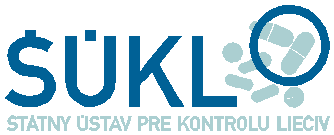 OZNAM PRE OBČANOVZAOBCHÁDZANIE S NESPOTREBOVANÝMI LIEKMIVážení občania, Štátny ústav pre kontrolu liečiv (ŠÚKL) Vás žiada o spoluprácu v súvislosti s likvidáciou nespotrebovaných liekov.Najdôležitejšia zásada:	Lieky, ktoré nebudete ďalej užívať a lieky po dátume exspirácie nevyhadzujte do komunálneho odpadu, pretože sú nebezpečným odpadom, ktorý môže znečistiť prostredie a ohroziť zdravie ľudí. Ich likvidáciu zabezpečuje Štátny ústav pre kontrolu liečiv v na to určených spaľovniach z prostriedkov štátneho rozpočtu. Kvôli zabezpečeniu správnej likvidácie nespotrebovaných liekov ako nebezpečného odpadu a ich oddelenia od bežného odpadu, Vás žiadame o nasledovnú spoluprácu:nespotrebované lieky odovzdajte do lekárne iba vo vnútornom obale (blister, sklenená alebo plastová nádoba, hliníková tuba). Použité striekačky, ktoré tvoria s ihlou jeden celok, sa zbierajú zvlášť do plastových fliaš. Vonkajší obal lieku a príbalová informácia pre pacienta (PIL) z nespotrebovaných liekov patria do bežného komunálneho odpadu, resp. papierového odpadu. medzi tento odpad nepatrí odpad z výživových doplnkov (vitamíny a iné doplnky stravy), z kozmetických prípravkov, zo zdravotníckych pomôcok, z homeopatických liekov a ortuťové teplomery, právnické a fyzické osoby (podnikatelia) si zabezpečujú likvidáciu svojich nespotrebovaných liekov sami na vlastné náklady (cez spoločnosti, ktoré majú povolenie na prepravu a likvidáciu daného nebezpečného odpadu).Ročne sa zlikviduje v spaľovniach priemerne 210 ton odpadu z nespotrebovaných liekov, čo zaťaží štátny rozpočet, teda nás všetkých. Dbajme na to, aby sme správne zaobchádzali s liekmi. Nadmerné množstvo nespotrebovaných liekov zaťažuje našu peňaženku 2x. Prvýkrát, keď za lieky platíme, či už ako občania alebo prostredníctvom zdravotných poisťovní a druhýkrát za ich likvidáciu. Vopred ďakujeme za Vašu spoluprácu!Dátum: 15.04.2024Lieky nikdy nevyhadzujte do komunálneho odpadu, ani nesplachujte do toalety. Ide o nebezpečný odpad, ktorý môže znečistiť životné prostredie a ohroziť zdravie ľudí.Čo patrí do liekového odpadu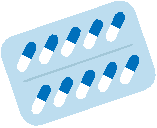 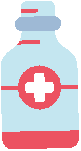 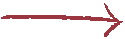 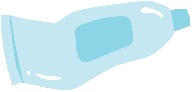 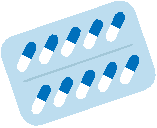 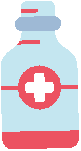 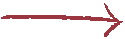 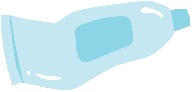 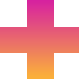 Nespotrebované lieky odneste do lekárne iba vo vnútornom obale - t. j. v blistri, sklenenej či plastovej nádobe, tube a pod.Ihly, ktoré sú súčasťou balenia lieku, prosíme, odovzdajte do OSOBITNEJ NÁDOBY a nezmiešavajte ich s liekmi.Čo nepatrí do liekového odpadu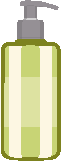 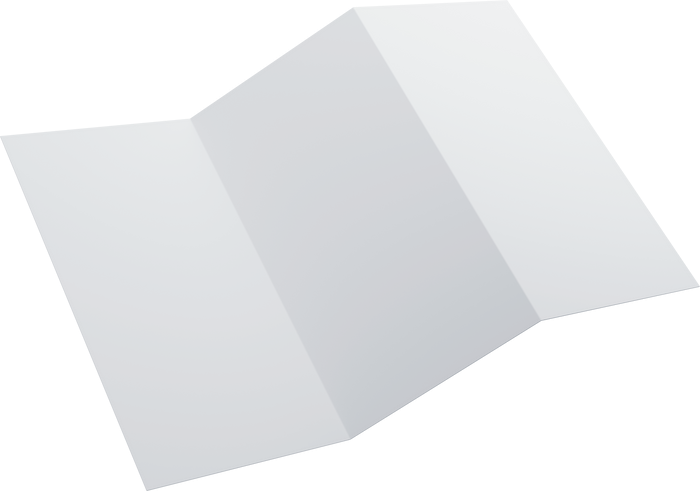 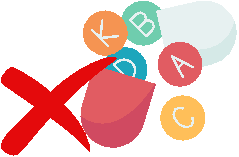 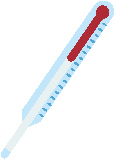 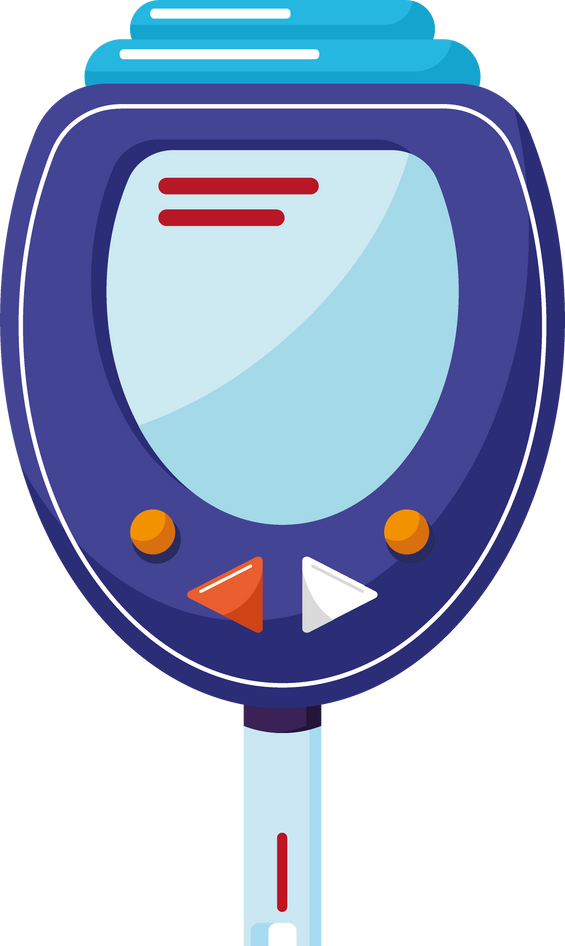 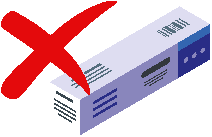 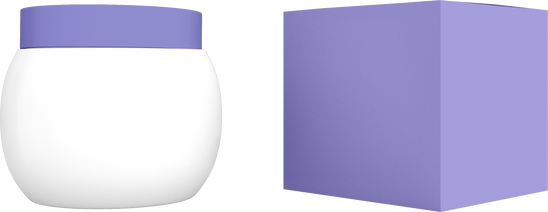 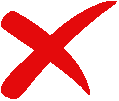 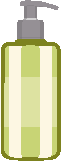 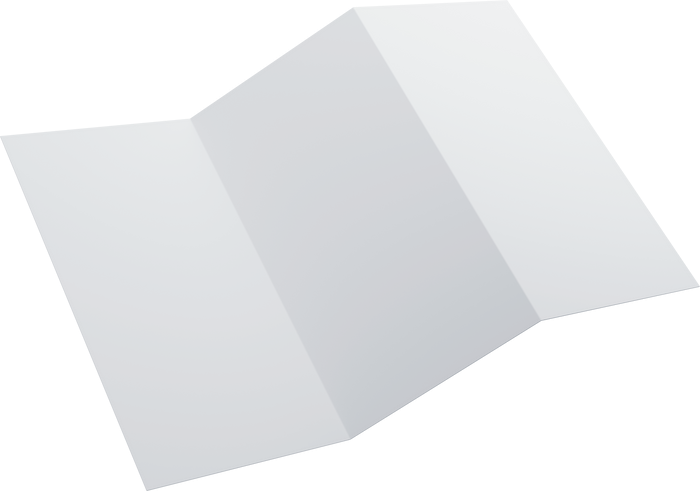 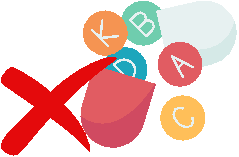 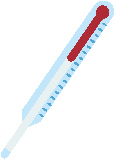 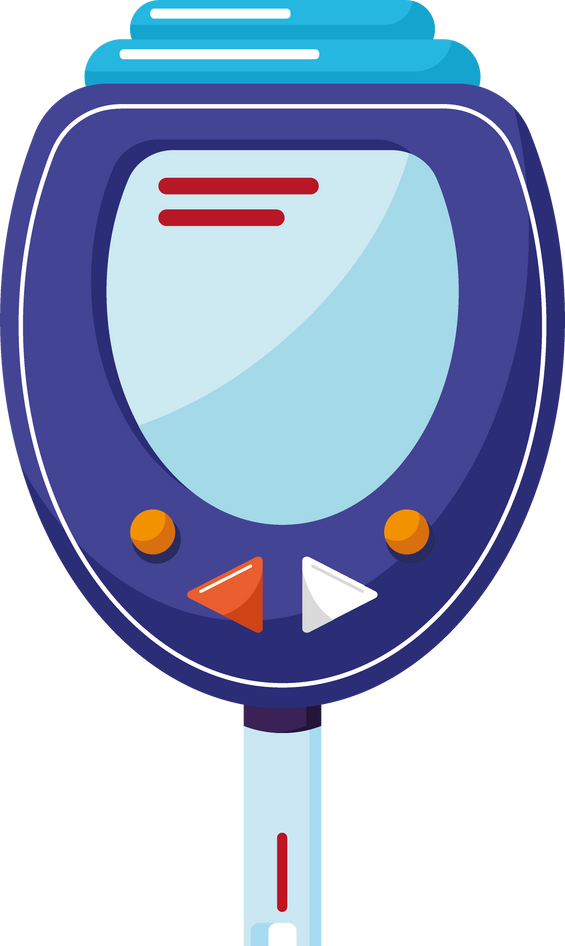 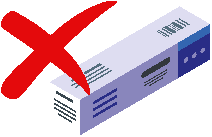 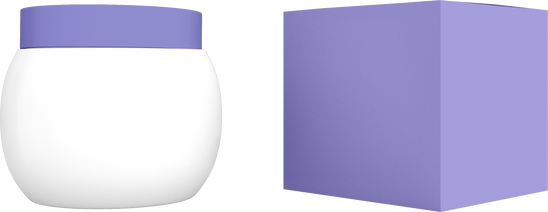 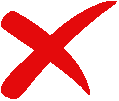 vonkajší obal liekov a príbalový leták, vitamíny a výživové doplnky, kozmetika,odpad zo zdravotníckych pomôcok a ortuťové teplomery,homeopatické lieky.Takýto odpad lekáreň nie je povinná prebrať.     Ďakujeme za spoluprácu!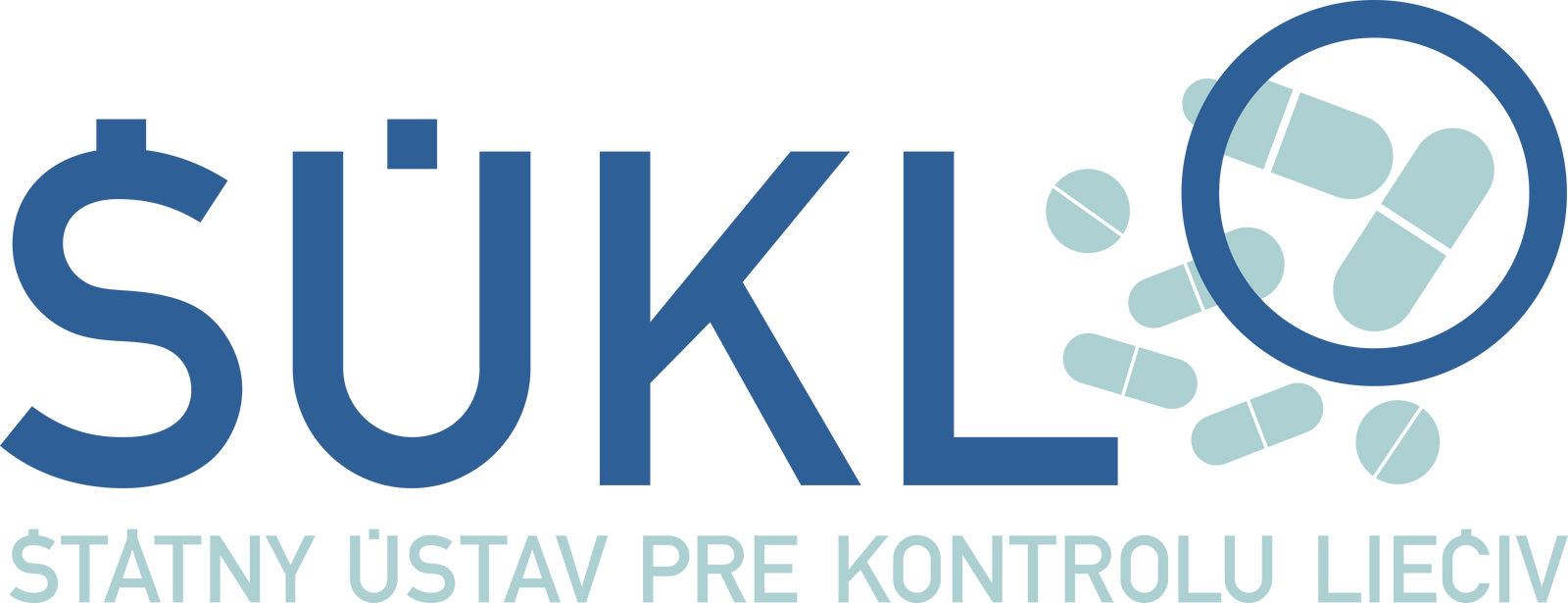 Organizačný útvar ŠÚKL:Oddelenie distribúcie a lekárenstvaOddelenie distribúcie a lekárenstvaOddelenie distribúcie a lekárenstvaKód:MP 105/2024Účinnosť:od 15.04.2024Verzia:8Strana:1/7RZ/Znak hodnoty/lehota uloženia:A1/A/5A1/A/5A1/A/5VypracovalOverilSchválil (I)Schválil (II)Meno: PharmDr. Zuzana Janov BartákováFunkcia: Vedúca ODLMeno: PharmDr. Gabriela Bezáková, CSc.Funkcia: Vedúca OMKMeno: Ing. Renáta Baďurová, PhD.Funkcia: Vedúca SI Meno: Mgr. Roman DorčíkFunkcia: riaditeľDátum: 15.04.2024Podpis:Dátum: 15.04.2024Podpis:Dátum: 15.04.2024Podpis:Dátum: 15.04.2024Podpis:Katalógové čísloNázov skupiny20 01 31cytotoxické a cytostatické liečivá1. Názov  odpadu:    CYTOTOXICKÉ A CYTOSTATICKÉ1. Názov  odpadu:    CYTOTOXICKÉ A CYTOSTATICKÉ1. Názov  odpadu:    CYTOTOXICKÉ A CYTOSTATICKÉ1. Názov  odpadu:    CYTOTOXICKÉ A CYTOSTATICKÉ1. Názov  odpadu:    CYTOTOXICKÉ A CYTOSTATICKÉ1. Názov  odpadu:    CYTOTOXICKÉ A CYTOSTATICKÉ1. Názov  odpadu:    CYTOTOXICKÉ A CYTOSTATICKÉ2. Kód odpadu:2001313. Fyzikálne a chemické vlastnosti odpadu: Tuhé a práškovité látky, tablety, masti, tinktúry a ampulky s obsahom farmakologicky účinných látok, plnidiel a pomocných látok. Odpad chemicky indiferentný.3. Fyzikálne a chemické vlastnosti odpadu: Tuhé a práškovité látky, tablety, masti, tinktúry a ampulky s obsahom farmakologicky účinných látok, plnidiel a pomocných látok. Odpad chemicky indiferentný.3. Fyzikálne a chemické vlastnosti odpadu: Tuhé a práškovité látky, tablety, masti, tinktúry a ampulky s obsahom farmakologicky účinných látok, plnidiel a pomocných látok. Odpad chemicky indiferentný.3. Fyzikálne a chemické vlastnosti odpadu: Tuhé a práškovité látky, tablety, masti, tinktúry a ampulky s obsahom farmakologicky účinných látok, plnidiel a pomocných látok. Odpad chemicky indiferentný.3. Fyzikálne a chemické vlastnosti odpadu: Tuhé a práškovité látky, tablety, masti, tinktúry a ampulky s obsahom farmakologicky účinných látok, plnidiel a pomocných látok. Odpad chemicky indiferentný.3. Fyzikálne a chemické vlastnosti odpadu: Tuhé a práškovité látky, tablety, masti, tinktúry a ampulky s obsahom farmakologicky účinných látok, plnidiel a pomocných látok. Odpad chemicky indiferentný.3. Fyzikálne a chemické vlastnosti odpadu: Tuhé a práškovité látky, tablety, masti, tinktúry a ampulky s obsahom farmakologicky účinných látok, plnidiel a pomocných látok. Odpad chemicky indiferentný.4. Nebezpečné vlastnosti odpadu:    HP 6 Akútna toxicita    HP 7 Karcinogénny    HP 11 Mutagénny    HP 14 Ekotoxický4. Nebezpečné vlastnosti odpadu:    HP 6 Akútna toxicita    HP 7 Karcinogénny    HP 11 Mutagénny    HP 14 Ekotoxický4. Nebezpečné vlastnosti odpadu:    HP 6 Akútna toxicita    HP 7 Karcinogénny    HP 11 Mutagénny    HP 14 Ekotoxický4. Nebezpečné vlastnosti odpadu:    HP 6 Akútna toxicita    HP 7 Karcinogénny    HP 11 Mutagénny    HP 14 Ekotoxický4. Nebezpečné vlastnosti odpadu:    HP 6 Akútna toxicita    HP 7 Karcinogénny    HP 11 Mutagénny    HP 14 Ekotoxický4. Nebezpečné vlastnosti odpadu:    HP 6 Akútna toxicita    HP 7 Karcinogénny    HP 11 Mutagénny    HP 14 Ekotoxický4. Nebezpečné vlastnosti odpadu:    HP 6 Akútna toxicita    HP 7 Karcinogénny    HP 11 Mutagénny    HP 14 Ekotoxický5. Odporúčané spôsoby zhodnocovania a zneškodňovania:    Odpad sa zneškodňuje činnosťou D10 - spaľovanie na pevnine.5. Odporúčané spôsoby zhodnocovania a zneškodňovania:    Odpad sa zneškodňuje činnosťou D10 - spaľovanie na pevnine.5. Odporúčané spôsoby zhodnocovania a zneškodňovania:    Odpad sa zneškodňuje činnosťou D10 - spaľovanie na pevnine.5. Odporúčané spôsoby zhodnocovania a zneškodňovania:    Odpad sa zneškodňuje činnosťou D10 - spaľovanie na pevnine.5. Odporúčané spôsoby zhodnocovania a zneškodňovania:    Odpad sa zneškodňuje činnosťou D10 - spaľovanie na pevnine.5. Odporúčané spôsoby zhodnocovania a zneškodňovania:    Odpad sa zneškodňuje činnosťou D10 - spaľovanie na pevnine.5. Odporúčané spôsoby zhodnocovania a zneškodňovania:    Odpad sa zneškodňuje činnosťou D10 - spaľovanie na pevnine.6. Opatrenia pri haváriách a požiaroch:  Pri rozsypaní, rozliatí, úniku plynov a pod.: Dôkladné mechanické očistenie povrchu, v prípade tekutých látok dekontaminácia povrchu povrchovoaktívnou látkou (piliny, vapex), uloženie odpadu do nepriepustného obalu.Vhodné hasiace prostriedky:Penový alebo práškový hasiaci prístrojPrvá pomoc: Umytie postihnutej časti tela vodou a mydlom, pri požití vyvolať zvracanie a postihnutého odviezť na lekárske ošetrenie.6. Opatrenia pri haváriách a požiaroch:  Pri rozsypaní, rozliatí, úniku plynov a pod.: Dôkladné mechanické očistenie povrchu, v prípade tekutých látok dekontaminácia povrchu povrchovoaktívnou látkou (piliny, vapex), uloženie odpadu do nepriepustného obalu.Vhodné hasiace prostriedky:Penový alebo práškový hasiaci prístrojPrvá pomoc: Umytie postihnutej časti tela vodou a mydlom, pri požití vyvolať zvracanie a postihnutého odviezť na lekárske ošetrenie.6. Opatrenia pri haváriách a požiaroch:  Pri rozsypaní, rozliatí, úniku plynov a pod.: Dôkladné mechanické očistenie povrchu, v prípade tekutých látok dekontaminácia povrchu povrchovoaktívnou látkou (piliny, vapex), uloženie odpadu do nepriepustného obalu.Vhodné hasiace prostriedky:Penový alebo práškový hasiaci prístrojPrvá pomoc: Umytie postihnutej časti tela vodou a mydlom, pri požití vyvolať zvracanie a postihnutého odviezť na lekárske ošetrenie.6. Opatrenia pri haváriách a požiaroch:  Pri rozsypaní, rozliatí, úniku plynov a pod.: Dôkladné mechanické očistenie povrchu, v prípade tekutých látok dekontaminácia povrchu povrchovoaktívnou látkou (piliny, vapex), uloženie odpadu do nepriepustného obalu.Vhodné hasiace prostriedky:Penový alebo práškový hasiaci prístrojPrvá pomoc: Umytie postihnutej časti tela vodou a mydlom, pri požití vyvolať zvracanie a postihnutého odviezť na lekárske ošetrenie.6. Opatrenia pri haváriách a požiaroch:  Pri rozsypaní, rozliatí, úniku plynov a pod.: Dôkladné mechanické očistenie povrchu, v prípade tekutých látok dekontaminácia povrchu povrchovoaktívnou látkou (piliny, vapex), uloženie odpadu do nepriepustného obalu.Vhodné hasiace prostriedky:Penový alebo práškový hasiaci prístrojPrvá pomoc: Umytie postihnutej časti tela vodou a mydlom, pri požití vyvolať zvracanie a postihnutého odviezť na lekárske ošetrenie.6. Opatrenia pri haváriách a požiaroch:  Pri rozsypaní, rozliatí, úniku plynov a pod.: Dôkladné mechanické očistenie povrchu, v prípade tekutých látok dekontaminácia povrchu povrchovoaktívnou látkou (piliny, vapex), uloženie odpadu do nepriepustného obalu.Vhodné hasiace prostriedky:Penový alebo práškový hasiaci prístrojPrvá pomoc: Umytie postihnutej časti tela vodou a mydlom, pri požití vyvolať zvracanie a postihnutého odviezť na lekárske ošetrenie.6. Opatrenia pri haváriách a požiaroch:  Pri rozsypaní, rozliatí, úniku plynov a pod.: Dôkladné mechanické očistenie povrchu, v prípade tekutých látok dekontaminácia povrchu povrchovoaktívnou látkou (piliny, vapex), uloženie odpadu do nepriepustného obalu.Vhodné hasiace prostriedky:Penový alebo práškový hasiaci prístrojPrvá pomoc: Umytie postihnutej časti tela vodou a mydlom, pri požití vyvolať zvracanie a postihnutého odviezť na lekárske ošetrenie.7. Ďaľšie údaje:  7. Ďaľšie údaje:  7. Ďaľšie údaje:  7. Ďaľšie údaje:  7. Ďaľšie údaje:  7. Ďaľšie údaje:  7. Ďaľšie údaje:  8. Pôvodca odpadu (názov a sídlo):      Adresa verejnej lekárne, telefón, e-mail    Štátny ústav pre kontrolu liečiv, Kvetná 11, 825 08 Bratislava      telefón: 02/507 01 111, e-mail: sukl@sukl.sk8. Pôvodca odpadu (názov a sídlo):      Adresa verejnej lekárne, telefón, e-mail    Štátny ústav pre kontrolu liečiv, Kvetná 11, 825 08 Bratislava      telefón: 02/507 01 111, e-mail: sukl@sukl.sk8. Pôvodca odpadu (názov a sídlo):      Adresa verejnej lekárne, telefón, e-mail    Štátny ústav pre kontrolu liečiv, Kvetná 11, 825 08 Bratislava      telefón: 02/507 01 111, e-mail: sukl@sukl.sk8. Pôvodca odpadu (názov a sídlo):      Adresa verejnej lekárne, telefón, e-mail    Štátny ústav pre kontrolu liečiv, Kvetná 11, 825 08 Bratislava      telefón: 02/507 01 111, e-mail: sukl@sukl.sk8. Pôvodca odpadu (názov a sídlo):      Adresa verejnej lekárne, telefón, e-mail    Štátny ústav pre kontrolu liečiv, Kvetná 11, 825 08 Bratislava      telefón: 02/507 01 111, e-mail: sukl@sukl.sk8. Pôvodca odpadu (názov a sídlo):      Adresa verejnej lekárne, telefón, e-mail    Štátny ústav pre kontrolu liečiv, Kvetná 11, 825 08 Bratislava      telefón: 02/507 01 111, e-mail: sukl@sukl.sk8. Pôvodca odpadu (názov a sídlo):      Adresa verejnej lekárne, telefón, e-mail    Štátny ústav pre kontrolu liečiv, Kvetná 11, 825 08 Bratislava      telefón: 02/507 01 111, e-mail: sukl@sukl.sk9. Spracoval poverený zamestanec lekárne:    Meno a priezvisko    Adresa verejnej lekárne, telefón, e-mail    Štátny ústav pre kontrolu liečiv, Kvetná 11, 825 08 Bratislava      telefón: 02/507 01 111, e-mail: sukl@sukl.sk       Dátum:                                                                                           ______________________________________                                                                                     Podpis povereného zamestnanca lekárne, odtlačok pečiatky9. Spracoval poverený zamestanec lekárne:    Meno a priezvisko    Adresa verejnej lekárne, telefón, e-mail    Štátny ústav pre kontrolu liečiv, Kvetná 11, 825 08 Bratislava      telefón: 02/507 01 111, e-mail: sukl@sukl.sk       Dátum:                                                                                           ______________________________________                                                                                     Podpis povereného zamestnanca lekárne, odtlačok pečiatky9. Spracoval poverený zamestanec lekárne:    Meno a priezvisko    Adresa verejnej lekárne, telefón, e-mail    Štátny ústav pre kontrolu liečiv, Kvetná 11, 825 08 Bratislava      telefón: 02/507 01 111, e-mail: sukl@sukl.sk       Dátum:                                                                                           ______________________________________                                                                                     Podpis povereného zamestnanca lekárne, odtlačok pečiatky9. Spracoval poverený zamestanec lekárne:    Meno a priezvisko    Adresa verejnej lekárne, telefón, e-mail    Štátny ústav pre kontrolu liečiv, Kvetná 11, 825 08 Bratislava      telefón: 02/507 01 111, e-mail: sukl@sukl.sk       Dátum:                                                                                           ______________________________________                                                                                     Podpis povereného zamestnanca lekárne, odtlačok pečiatky9. Spracoval poverený zamestanec lekárne:    Meno a priezvisko    Adresa verejnej lekárne, telefón, e-mail    Štátny ústav pre kontrolu liečiv, Kvetná 11, 825 08 Bratislava      telefón: 02/507 01 111, e-mail: sukl@sukl.sk       Dátum:                                                                                           ______________________________________                                                                                     Podpis povereného zamestnanca lekárne, odtlačok pečiatky9. Spracoval poverený zamestanec lekárne:    Meno a priezvisko    Adresa verejnej lekárne, telefón, e-mail    Štátny ústav pre kontrolu liečiv, Kvetná 11, 825 08 Bratislava      telefón: 02/507 01 111, e-mail: sukl@sukl.sk       Dátum:                                                                                           ______________________________________                                                                                     Podpis povereného zamestnanca lekárne, odtlačok pečiatky9. Spracoval poverený zamestanec lekárne:    Meno a priezvisko    Adresa verejnej lekárne, telefón, e-mail    Štátny ústav pre kontrolu liečiv, Kvetná 11, 825 08 Bratislava      telefón: 02/507 01 111, e-mail: sukl@sukl.sk       Dátum:                                                                                           ______________________________________                                                                                     Podpis povereného zamestnanca lekárne, odtlačok pečiatky